Załącznik nr 2
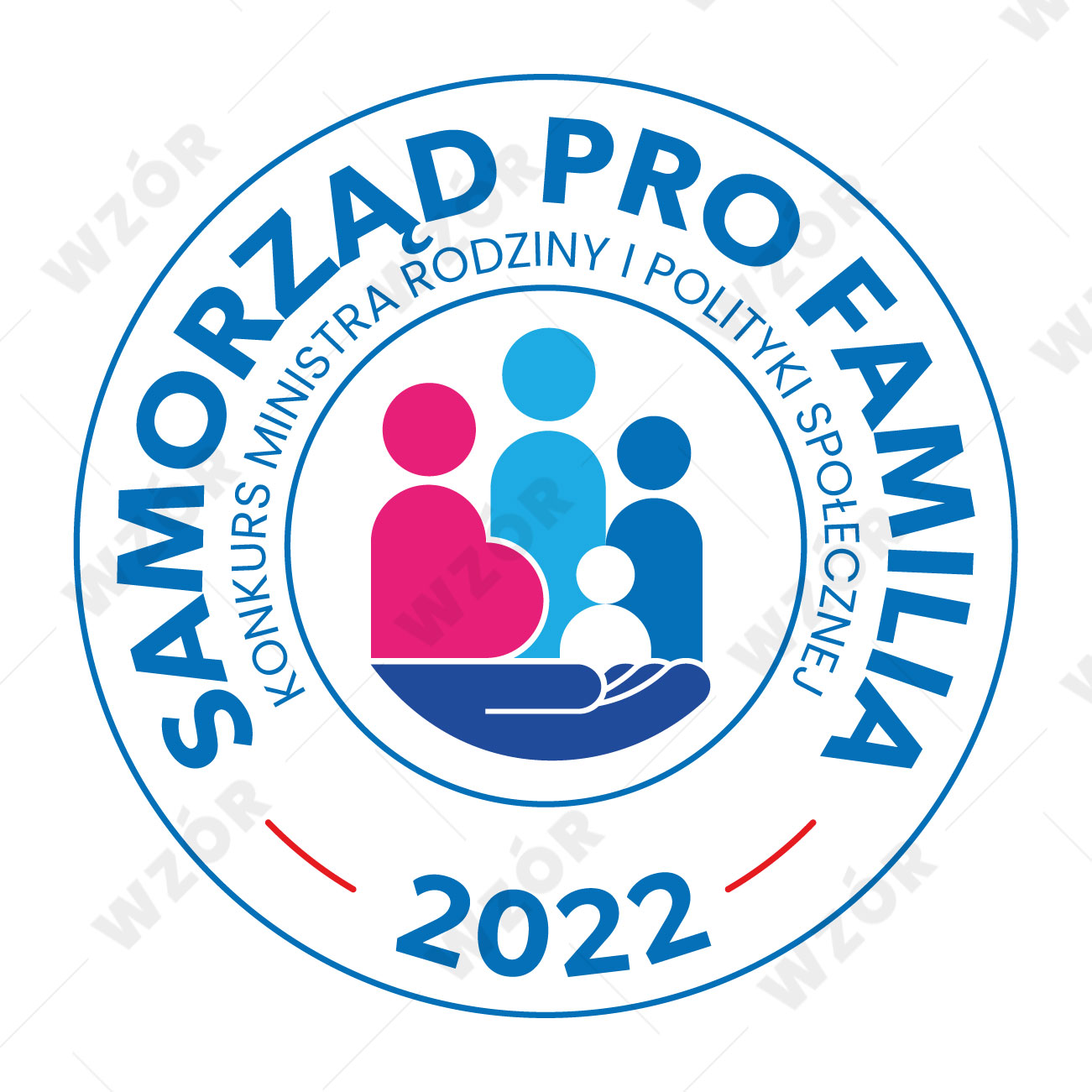 